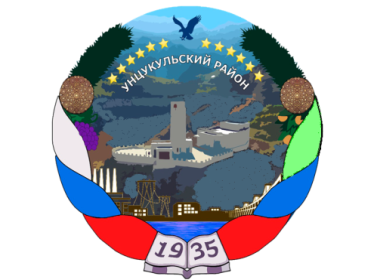 РЕСПУБЛИКА ДАГЕСТАНГЛАВА МУНИЦИПАЛЬНОГО ОБРАЗОВАНИЯ«УНЦУКУЛЬСКИЙ РАЙОН»Индекс 368950 п. Шамилькала, ул. им. М. Дахадаева 3, тел. 55-64-85,  е-mail: mo_uncuk_raion@mail.ru П О С Т А Н О В Л Е Н И Еот«03» июля 2018 г.  № 85Об утверждении Положения «О проведении молодежного форумаУнцукульского района»В соответствии с  Федеральным законом от 06.10.2003 № 131-ФЗ «Об общих принципах местного самоуправления в Российской Федерации», Уставом муниципального образования  «Унцукульский район», в целях реализации полномочий по организации и осуществлению мероприятий по работе с детьми и молодежью в поселении, а также созданию условий для развития на территории поселения физической культуры и массового спорта, постановляю: 1. Утвердить Положение о проведении молодежного форума Унцукульского районана территории МО «Унцукульский район» ежегодно (Приложение № 1). 2. Финансирование расходов, связанных с реализацией настоящего постановления, осуществлять в пределах средств, предусмотренных в бюджете муниципального образования «Унцукульский район» на соответствующий финансовый год. 3.Опубликовать настоящее постановление в районном газете «Садовод», разместить на официальном сайте администрации www.uncukul.ru.5.Утвердить состав организационного комитета молодежного форума Унцукульского района по должностям.4. Контроль за исполнением настоящего постановления возложить на заместителя главы администрации муниципального образования «Унцукульский район» по социальным вопросам Гасанову Муи Гасановну. Глава МО«Унцукульский район»                                                                        И.НурмагомедовПриложение № 1 к постановлению МО                                                                                         «Унцукульский район»                                                                                         от «03» июля 2018 № 85ПОЛОЖЕНИЕ «О проведении молодежного форумаУнцукульского района»Общие положения.1.1. Настоящее  положение  о  проведении  молодежного  форума  Унцукульского района  (далее –Форум)  определяет  цель  и  задачи,  сроки  и  место проведения,    условия  участия  Форума, порядок  проведения  Форума, основные направления образовательной программы.1.2. Молодежный форум Унцукульского района   (далее - Форум) - это площадка для личностного роста, развития и раскрытия потенциала молодёжи, разработки новых проектов, установления коммуникационных связей и контактов. 1.3.Организаторами Форума является администрация муниципального образования «Унцукульский район».2. Цель и задачи Форума.2.1. Цель и задачи:2.1.1. Мотивация молодежи к активной жизненной позиции.2.1.2.Стимулирование интереса молодежи спортивной и образовательной деятельности.2.1.3.Способствовать повышению качества подготовки студентов в соответствии с современными требованиями к высшему образованию, эффективному развитию и использованию творческого потенциала студентов.2.1.4.Раскрытие способностей каждого студента, воспитание патриота, личности, готовой к жизни в высокотехнологичном, конкурентном мире.2.1.5.Укрепление связей между МО «Унцукульский район» и студентами ВУЗов России.2.1.6.Установление дружеских связей между студентами, обмен информацией и опытом работы, проведение совместных мероприятий.2.2.Форум направлен на поддержку талантливой студенческой молодежи  выходцев из Унцукульского района, для стимулирования к успешной учебе, спорту, повышения качества подготовки, укрепления связей между администрацией муниципального района и студентами вузов.3.Организаторы Форума3.1. Организаторами Форума являются Администрация МО «Унцукульский район»; Отдел культуры администрации МО «Унцукульский район», Отдел молодежной политики и туризму МО «Унцукульский район»; Отдел образования муниципального образования «Унцукульский район». 4. Время и место проведения Форума4.1. Форум проводят каждый год в последнюю пятницу июля месяца,  17 часов 00 минут  на площади Администрации муниципального образования «Унцукульский район», по адресу: Республика Дагестан, Унцукульский район, п. Шамилькала, ул. М. Дахадаева, 3. 5. Порядок отбора участников5.1. В рамках Форума состоится работа двух направлений: «За отличную учебу»;
«За достижения в спорте». 5.2. По направлению «За отличную учебу» участниками Форума могут быть студенты высших учебных заведений РФ. 5.3. По направлению «За достижения в спорте» участниками Форума могут быть студенты-спортсмены в возрасте от 18 до 35 лет. 5.4. Для участия в Форуме участники представляют следующие копии документов и  оригинал для сверки:5.4.1. По направлению  «За отличную учебу»: -паспорт (копия и оригинал); -зачетная книжка(копия и оригинал).5.4.2.По направлению «За достижения в спорте»:-паспорт (копия и оригинал);-грамота (диплом) (копия и оригинал).5.5. Критерии награждения студентов
5.5.1. Для включения в списки награждаемых по всем номинациям необходимо выполнение следующих критериев:
1) Награждаемый должен быть студентом очного отделения, впервые получающим высшее образование любого факультета  ВУЗов России:2) Награждаемый должен быть уроженцем или выходцем  Унцукульского  района.
3) В номинацию «За отличную учебу» включается студент, который две последние сессии сдал только на «отлично».
4) В номинацию «За достижения в спорте» включается студент, который в течение 2017-2018  года на официальных чемпионатах и соревнованиях по любому виду спорта завоевал титул чемпиона:Дагестана 1 – местоСКФО 1 – местоРоссии 1 – 2 местаЕвропы, Мира и Олимпийских игр 1 – 2 – 3 места. 6. Основания для отказа принятия документов6.1. Основанием для отказа включения в список награждаемых являются: -за не представление документов указанных в п. 5.4.1.  и 5.4.2. настоящего Положения;-за представление документов позднее срока указанного в п. 7.1. настоящего Положения.7.Сроки предоставления документов7.1.Документы для принятия участия в Форуме представляются до 21 числа июля месяца. Приложение № 2  к постановлению МО                                                                                         «Унцукульский район»                                                                                         от «03» июля 2018 № 85Составорганизационного комитета молодежного форумаУнцукульского района по должностям1.Заместитель главы администрации МО «Унцукульский район» по социальным вопросам  - Председатель;2.Заместитель главы администрации МО «Унцукульский район» по безопасностизаместитель Председателя; 3.Главный специалист по физической культур и спорту администрации МО «Унцукульский район» - секретарь;4. Заместитель главы администрации МО «Унцукульский район» по экономическим вопросам;5.Начальник отдела ГО ЧС  администрации МО «Унцукульский район»;6.Начальник отдела по делам молодежи и туризму администрации МО «Унцукульский район»;7.Начальник МКУ Отдел культуры  администрации МО «Унцукульский район»;8.Начальник МКУ Отдел образования администрации МО «Унцукульский район»;9.Начальник МБУ «Единая информационная служба» администрации МО «Унцукульский район»;10.Ведущий специалист - секретарь комиссии по делам несовершеннолетних и защите их прав Унцукульского района;11.Начальник УУП ОМВД России по Унцукульскому району.